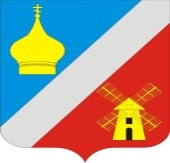 АДМИНИСТРАЦИЯФедоровского сельского поселенияНеклиновского района Ростовской областиПОСТАНОВЛЕНИЕ«10» апреля  2018г.                              № 56                                с. Федоровка 	В соответствии с ч.1 п.15.13 Приказа МЧС России от 14 ноября 2008 года №687 «Об утверждении Положения об организации и ведении гражданской обороны в муниципальных образованиях и организациях» Постановляю:Определить места захоронения трупов в военное время на территории гражданских кладбищ Федоровского сельского поселения: с. Федоровка, с. Ефремовка, х. Котломин, х. Атамановка, х. Михайловка, х. Чекилев, с. Малофедоровка, х. Петровский, х. Оболонский, х. Новофедоровский, х. Офенталь.Постановление  № 123 от 03.12.2015 года считать утратившим силу. Контроль за исполнением данного распоряжения оставляю за собой.Глава Администрации Федоровского сельского поселения	                                   О.В. Фисакова		           Приложение  к ПостановлениюГлавы Администрации Федоровского сельского поселения №  56  от 10.04.2018г.   Транспорт,выделяемый для перевозки и захоронения труповв военное время на территории Федоровского сельского поселения«Об утверждении мест захоронения трупов в военное время»№Наименование транспортного средстваОрганизация выделяющая транспортное средство1Экскаватор – 1штООО «Неклиновский водопровод»2ГАЗ 53 – 1штООО «Сармат» ПУ № 3